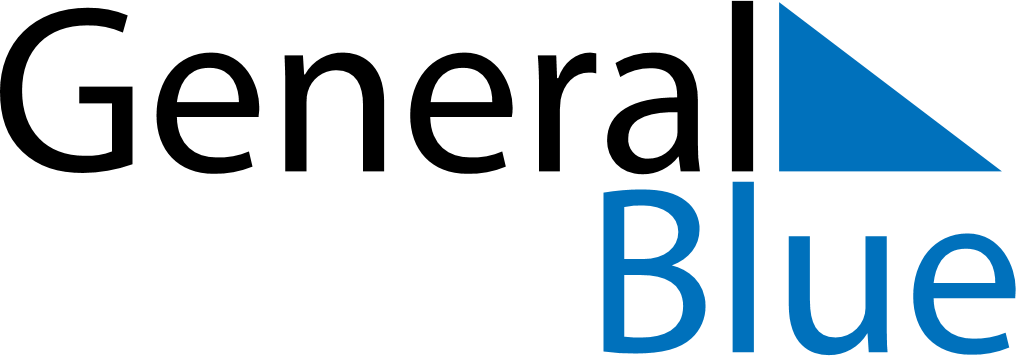 April 2022April 2022April 2022April 2022UruguayUruguayUruguayMondayTuesdayWednesdayThursdayFridaySaturdaySaturdaySunday12234567899101112131415161617Tourism WeekMaundy ThursdayGood FridayEaster Sunday1819202122232324Landing of the 33 Orientals25262728293030